Publicado en Monzón (Huesca) el 23/12/2019 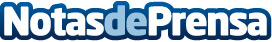 SPI Tecnologías propone comenzar el nuevo año ahorrando con el servicio de coste por copiaImprimir con un "Sistema de Pago por Uso" puede resultar hasta un 50 % más económico que comprar consumiblesDatos de contacto:Yasmina Segarra Español650136720Nota de prensa publicada en: https://www.notasdeprensa.es/spi-tecnologias-propone-comenzar-el-nuevo-ano Categorias: Programación Software Innovación Tecnológica http://www.notasdeprensa.es